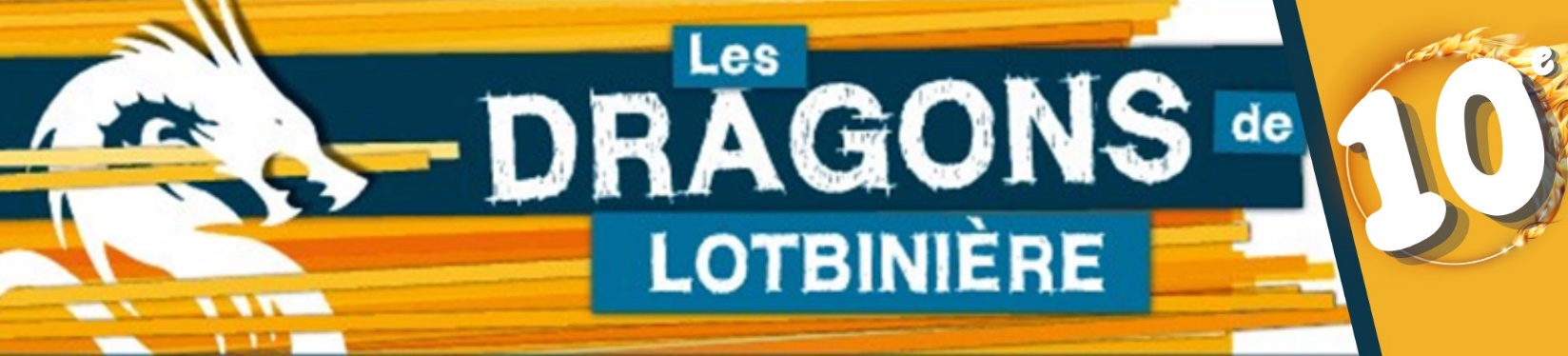 Les Dragons de LotbinièreInspirée de la série télévisée « Dans l’œil du dragon », les Dragons de Lotbinière s’adressent aux élèves du 3e cycle du primaire, du secondaire, de l’éducation des adultes et du collégial de la MRC de Lotbinière. L’activité permet aux élèves de développer leur esprit entrepreneurial, leur créativité, leur persévérance ainsi que leur habileté à communiquer. Les élèves sont amenés à : Réfléchir à une idée ;Développer et structurer cette idée en projet entrepreneurial ;Présenter ce projet entrepreneurial devant quatre Dragons de la région ;Réaliser ce projet entrepreneurial dans l’année scolaire en cours soit 2023-2024.L’objectif des Dragons de Lotbinière est d’encourager les élèves à développer des idées innovantes sous formes de projets entrepreneuriaux qui répondent à un besoin. Ces projets auront des impacts positifs sur eux, sur leur cheminement scolaire et professionnel, sur l’école et sur leur communauté. Qu’est-ce qu’un projet entrepreneurial ?Le projet entrepreneurial amène les élèves à être au cœur de l’action en participant activement à la prise de décisions et à la réalisation des tâches à chacune des étapes.Il a pour but de créer un produit, un service ou un événement dans le but de répondre à un besoin ou à une demande du milieu, de trouver une solution à une problématique ou d’améliorer une situation pour un public cible qui s’étend plus loin que les participants au projet eux-mêmes. Exemple : un établissement scolaire, la communauté, la famille, un groupe en particulier, une cause sociale, etc.Le projet entrepreneurial permet aux élèves de développer des qualités entrepreneuriales comme la confiance en soi, la persévérance, l’initiative, la créativité, le sens des responsabilités, l’autonomie et l’esprit d’équipe. Il doit comporter un certain niveau de difficultés en fonction du niveau scolaire des élèves, créant ainsi un sentiment de satisfaction et de fierté lorsque le projet est une réussite. 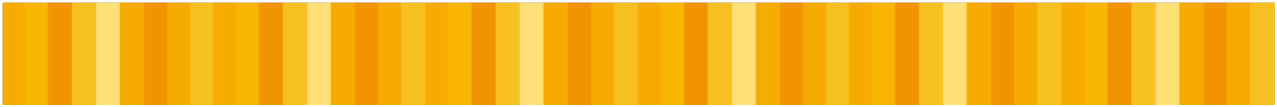 Les règles à suivreLe projet entrepreneurial doit répondre à un besoin ou à une demande du milieu, correspondre à la création d’un produit/événement/service et avoir un impact sur le milieu ;Le projet entrepreneurial doit être réalisé ou en cours de réalisation durant l’année scolaire en cours.Les projets récurrents seront acceptés uniquement s’ils comportent une nouveauté majeure qui ajoute une plus-value au projet ;La réalisation du projet doit se faire par les élèves, avec le soutien d’un adulte de l’école ; Le prix ne pourra excéder la somme de 500$. Il est nécessaire de présenter le coût des dépenses, des revenus et du profit engendré, et ce, même s’il n’y a pas eu de revenu ou de dépense associés au projet. Vous devez utiliser des chiffres fictifs comme s’il y avait eu des ventes de produit, de service ou vente de billet.Un prix coup de cœur sera offert à une équipe, en plus d’un trophée qui sera exposé dans l’établissement scolaire. Aucun frais pour le transport et le salaire d’intervenants ne seront acceptés ;Les projets entrepreneuriaux seront évalués par les Dragons (formulaires d’inscription et présentations) selon les critères mentionnés ci-dessous ;Le comité des Dragons de Lotbinière se réserve le droit d’utiliser les noms, les photos et une brève description des projets lauréats pour les communications et activités de promotion.Les règles à suivre pour les présentations devant les Dragons :La présentation devant les Dragons se tiendra 30 avril 2024 à l’école secondaire Pamphile-Le May.L’horaire de présentation vous sera acheminé vers la mi-avril 2024.Grille d’évaluation de la présentation des projetsAccompagnement des projets entrepreneuriauxCritèresAttentesNotesJustificationsQualité de la présentation oraleLa présentation est dynamique et intéressante. Les présentateurs sont souriants, ouverts et enthousiastes. Les Dragons peuvent se faire une idée précise du produit/service/événement./10La productionDescription des caractéristiques, description de l’événement, choix des matériaux/lieu/activités, tâches des élèves, échéancier, etc./10Les financesLes projections financières sont claires et précises. Le montant demandé est réaliste et bien investi. Effort de recherches de commandites./10Le marketingLe projet répond à un besoin. La clientèle et la publicité du projet sont décrit clairement./10Les impacts du projetDescription de l’impact sur les élèves impliqués et sur leur milieu. Le projet est innovateur et d’envergure./5L’appréciationNote générale sur le projet (faisabilité, originalité, effort, choix du projet, etc.)/5